THREE. PATTERNS IN ENVIRONMENTAL QUALITY AND SUSTAINABILITYDescribe the functioning of the atmospheric system in terms of the energy balance between solar and long-wave radiation. Explain the changes in this balance due to external forcings (changes in solar radiation, changes in the albedo of the atmosphere and changes in the long wave radiation returned to space). Discuss the causes and environmental consequences of global climate change.Definition of solar radiation:						Definition of long-wave radiation:Energy budget =       			minusChanges in the balance are due to external forcings Global climate change (make sure these are IB level and not basic):                          Causes					Consequences (think pol,env, ec, soc)					- 					-					- 					-     -					-					-					-					-Explain the causes of soil degradation and discuss the environmental and socio-economic consequences and soil degradation management strategies. Definition of soil degradation:Why soil is important:-                                -                                - Identify the ways in which water is utilised at the regional scale. Examine the environmental and human factors affecting patterns and trends in physical water scarcity and economic water scarcity. Examine the factors affecting access to safe drinking water. Definition of water scarcity:Definition of water stress:Describe the global pattern
of water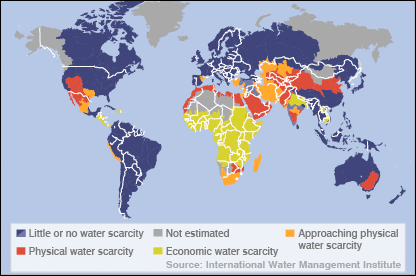 Main uses of water and % in LEDCs:Main uses of water and % in MEDCs:Factors affecting physical and economic water scarcity                          Physical						Human 					- 					-					- 					- 					-Factors affecting access to safe drinking water:                          Human						Physical 					- 					-					- 					-
Case study: ChinaExplain the concept and importance of biodiversity in TRF. Examine the causes and consequences of reduced biodiversity.Definition of biodiversity:Define the concept of environmental sustainability. Evaluate a management strategy at a local or national scale designed to achieve environmental sustainabilityDefinition of environmental sustainability:FOUR. PATTERNS IN RESOURCE CONSUMPTIONEvaluate the ecological footprint as a measure of the relationship between population size and resource consumption. Identify international variations in its size. Definition of ecological footprint:Definition of resource consumption:Definition of bio-capacity:Two factors that affect bio-capacity are                          and Reasons for ecological footprint changing                                 Increasing					Decreasing					- 					-					-Ecological footprint of USA:Ecological footprint of Malawi:Describe and explain the pattern of
HDI and ecological footprint: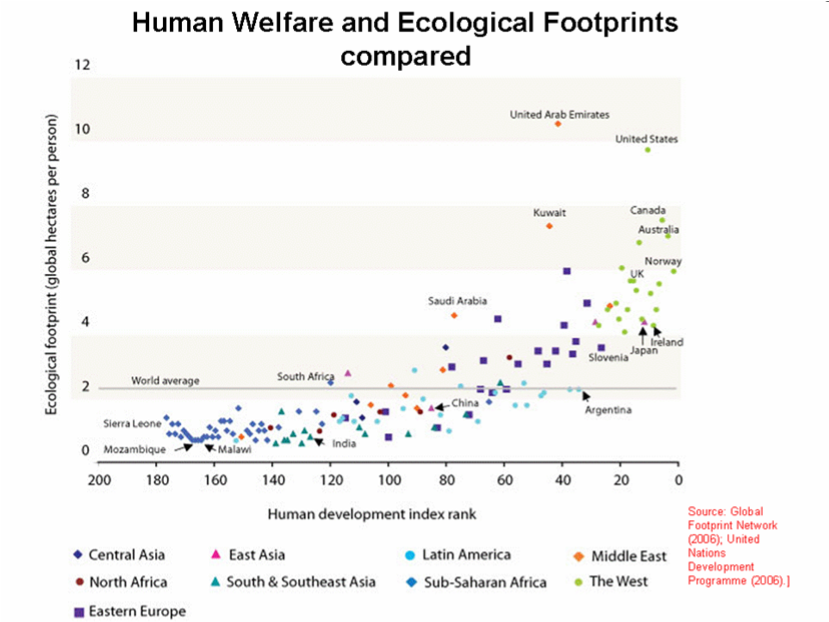 Argentina is close to the ‘ideal’. 
How has it managed this?Discuss the neo-Malthusian view and anti-Malthusian view between population size and resource consumption.Examine the global patterns and trends in the production and consumption of oil. 						Describe and explain the pattern of
                                                        oil production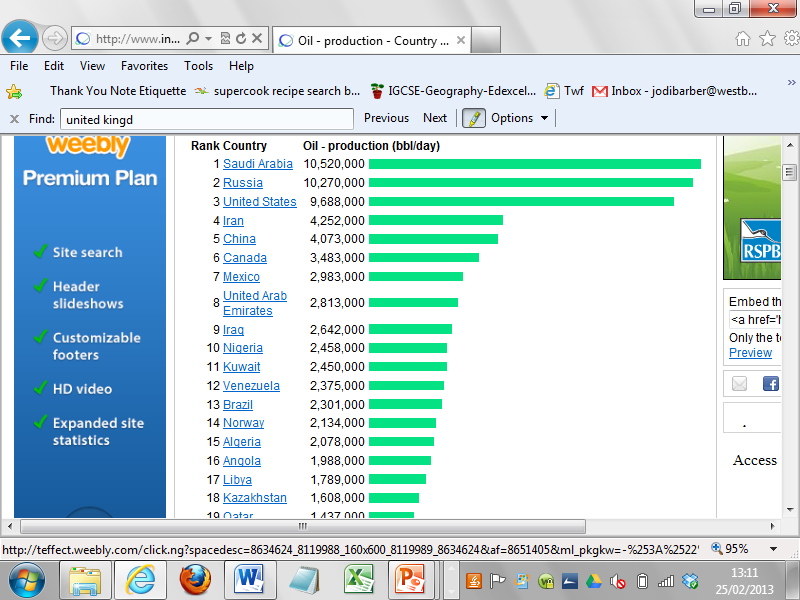 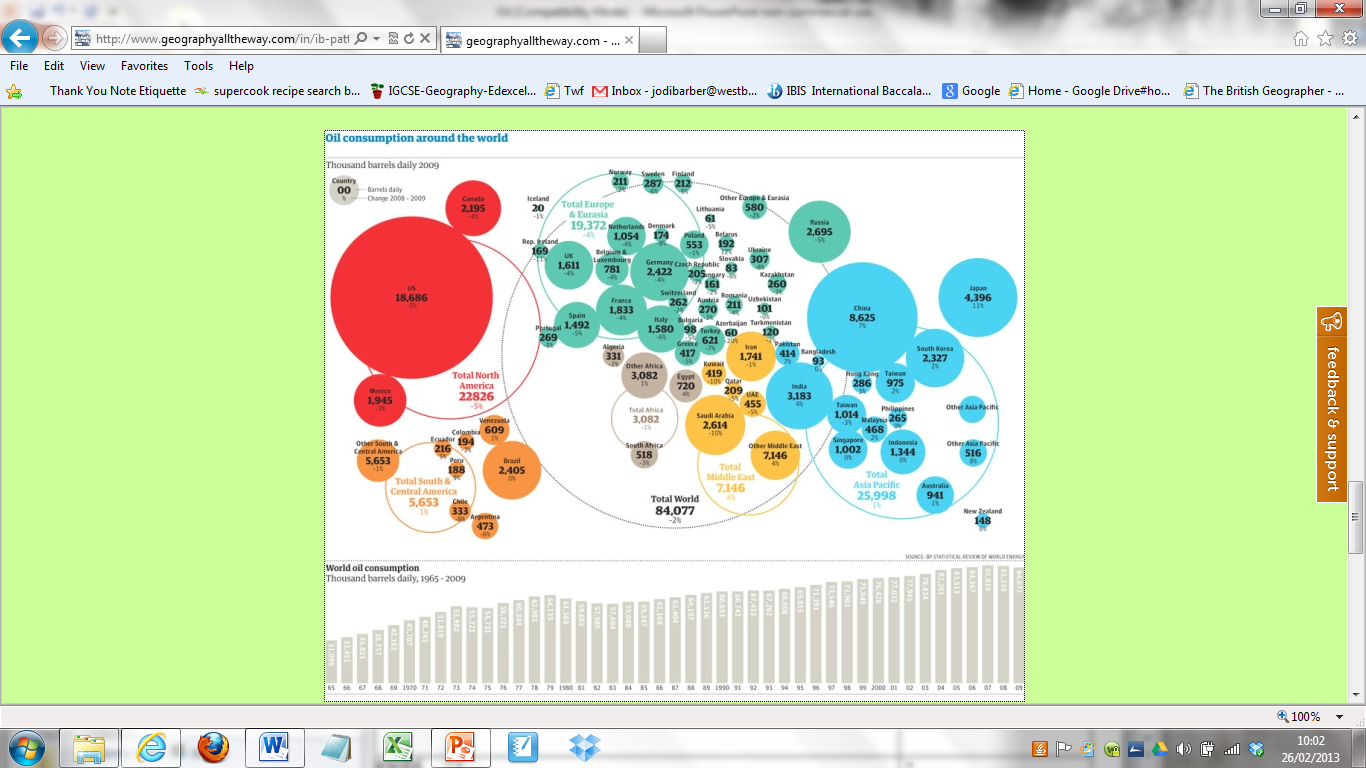 Describe and explain the pattern of 
oil consumptionExamine the geopolitical impacts and environmental impacts of these changes in patterns and trends.                         Geopolitical impacts	                           Environmental impactsKuwait?				   Oil spills?Crimea?				   CO2?Nigerian militant groups?				   Acid rain?Examine the changing importance of other energy sources. Definition of sustainable development:Discuss the reduction of resource consumption by conservation, waste reduction, recycling and substitution. (see geofile 548)Evaluate a strategy at a local or national scale aimed at reducing the consumption of one resource. Named place: Three Gorges Dam, to produce HEP Geofactsheet 114Resource conservingWhy it is neededStrategy outlineBenefits of strategy (social/economic)Disadvantages of strategy (social/economic)ForcingDefinitionHow it increases or decreases itSolar radiationAlbedoLong wave radiationCauses of degradationEnvironmental consequencesSocio-economic consequencesManagement strategyChina factsCauses of declineConsequencesWhy important?Causes of declineConsequences of decline---Case study:Facts:Case study:Facts:SuccessesFailuresNeo-MalthusianAnti-MalthusianGraphTheoryLimitationsFamous geographers% use in the world and whereAdvantagesDisadvantagesSolarWindHydroGeo-thermalConservationWaste reductionRecyclingSubstitutionDefinitionExample--------Has it been successful?